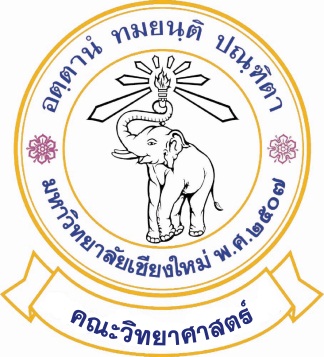 การสอบ กลางภาคกระบวนวิชา   206217   ประจำภาคการศึกษาที่ 1  ปีการศึกษา 2555ภาควิชาคณิตศาสตร์    คณะวิทยาศาสตร์   มหาวิทยาลัยเชียงใหม่สอบวันที่ 30 เดือน กรกฎาคม พ.ศ. 2555 เวลา 12.00-15.00------------------------------------------------------------------------------------------------------------------------------------------------------------------------------------------ชื่อ ............................................................ นามสกุล ............................................รหัสประจำตัวนักศึกษา................................................คำชี้แจงข้อสอบมีจำนวน 5 หน้า (รวมใบปะหน้า) รวมทั้งสิ้น 9 ข้อ คะแนนเต็ม 80 เก็บ 40%ก่อนเข้าห้องสอบให้กรรมการคุมสอบประกาศให้นักศึกษาทราบว่า สิ่งของใดที่อนุญาตให้นำเข้าห้องสอบ และสิ่งของใดที่ห้ามนำเข้าห้องสอบ หากตรวจพบว่านักศึกษาผู้ใดนำสิ่งของต้องห้ามเข้าห้องสอบถือเป็นการกระทำผิดฐานทุจริตในการสอบให้นักศึกษาเขียนชื่อ – นามสกุล และรหัสประจำตัว ให้ชัดเจนก่อนเริ่มดำเนินการสอบให้กรรมการคุมสอบประกาศในห้องสอบให้นักศึกษาทราบเกี่ยวกับชื่อกระบวนวิชาที่จัดสอบ เวลาสอบ หมายเลขห้องสอบ และข้อปฏิบัติในการสอบให้นักศึกษาปฏิบัติตามคำชี้แจงของกรรมการคุมสอบอย่างเคร่งครัด เมื่อต้องการสิ่งหนึ่งสิ่งใดในระหว่างการสอบ ให้ยกมือขึ้นและแจ้งความประสงค์ให้กรรมการคุมสอบทราบการทุจริตหรือกระทำการใด ๆ ซึ่งเป็นการทุจริตในการสอบ เป็นความผิดวินัยร้ายแรง จะได้รับการพิจารณาโทษทางวินัยถึงขั้นสูงสุด  คือตั้งแต่พักการศึกษาตั้งแต่ ๑ ภาคการศึกษาปกติ จนถึงลบชื่อออกจากการเป็นนักศึกษา ตามข้อบังคับมหาวิทยาลัยเชียงใหม่  ว่าด้วยวินัยและการดำเนินการทางวินัยนักศึกษา พ.ศ. ๒๕๕๓การทุจริตหรือกระทำการใด ๆ ซึ่งเป็นการทุจริตในการสอบ จะได้รับการพิจารณาให้อักษรลำดับขั้น F หรือ U ในกระบวนวิชาที่กระทำการทุจริตให้ปฏิบัติตามข้อบังคับมหาวิทยาลัยเชียงใหม่ ว่าด้วยการสอบของนักศึกษา พ.ศ. ๒๕๕๔ อย่างเคร่งครัด[7 คะแนน]ให้   เป็นเซตใดๆ จงพิสูจน์ว่า ถ้า  และ  แล้ว [10 คะแนน] ให้   เป็นเซตใดๆ จงพิสูจน์ว่า  ก็ต่อเมื่อ  [ 5 คะแนน] จงยกตัวอย่างค้านของข้อความต่อไปนี้ให้ เป็นเซตใดๆ จะได้ว่า [8 คะแนน] ให้  เป็นเซตดัชนี และ  โดยที่  ทุกๆ   จงพิสูจน์ว่า  [10 คะแนน] ให้  เป็นเซตดัชนี,   และ  เป็นเซตใดๆ จงพิสูจน์ว่า[10 คะแนน] ให้  เป็นความสัมพันธ์บนเซต  ใดๆ จงพิสูจน์ว่า ถ้า  และ  มีสมบัติถ่ายทอด(transitive)แล้ว  จะมีสมบัติถ่ายทอดด้วย[10 คะแนน] ให้  เป็นความสัมพันธ์บนเซต  ใดๆ จงพิสูจน์ว่า ถ้า  และ  มีสมบัติปฏิสมมาตร(anti-symmetric) แล้ว  จะมีสมบัติปฏิสมมาตรด้วย[10 คะแนน] ให้  เป็นเซตของพหุนามกำลังหนึ่งที่มีสัมประสิทธ์เป็นจำนวนจริง นั่นคือให้  และให้  เป็นความสัมพันธ์บน   จงพิสูจน์ว่า  มีสมบัติปฏิสมมาตร(anti-symmetric)[10 คะแนน] ให้  และ  เป็นความสัมพันธ์บนเซต   ที่นิยามโดย  จงพิสูจน์ว่า ถ้า  มีสมบัติสมมาตร(symmetric)แล้ว   จะมีสมาชิกเพียงแค่ตัวเดียวหน้าคะแนนเต็มคะแนนที่ได้222318420520รวม80